Seminario de Investigaciones sobre el Programa Mais Médicos Brasilia 18-19 noviembre de 2015Informe sintéticoUnidad Técnica Mais Médicos/OPS Brasil, diciembre 2015El Proyecto de Cooperación Mais Médicos (MM) entre la Organización Panamericana de la Salud/Organización Mundial de la Salud (OPS-OMS) y el Ministerio de Salud (MS) de Brasil, tiene entre sus compromisos el monitoreo y evaluación de algunos componentes del mismo. Como parte de esta labor, estamos promoviendo y facilitando las relaciones entre las instituciones que cuentan con grupos académicos y de investigación que están realizando evaluación del Programa MM desde diferentes perspectivas y con diversas metodologías. El objetivo estratégico de esta actividad es ejercer una función articuladora entre ellos, tanto en compartir metodologías y resultados como en la discusión de los hallazgos de las mediciones realizadas. Buen ejemplo de ello, fue la realización de un Seminario sobre lo que está ocurriendo en el campo de investigación en Brasil, sobre el Programa MM.La Rede de Pesquisas em Atenção Básica de Saúde da Associação Brasileira de Saúde Coletiva (ABRASCO) en alianza con la OPS/OMS Brasil, realizó el mencionado seminario en la sede de la Representación de la OPS en Brasilia, los días 18 e 19 de noviembre pasados. En el transcurso del mismo se compartieron resultados de investigaciones tanto concluidas como en proceso, se debatieron desafíos metodológicos, dificultades, brechas y perspectivas futuras. También se presentó la nueva estructura de la Plataforma de Conhecimento sobre o Programa Mais Médicos y la propuesta integrada de gestión del conocimiento. Fueron dos días de intenso intercambio de información que ofreció una imagen sobre lo que se está investigado y publicando en Brasil acerca del Programa Mais Médicos (PMM), los logros del mismo y los desafíos en el campo científico para obtener una sistematización de información valida, confiable y de calidad que permita a los actores interesados acompañar los resultados, los impactos, los desvíos y de conjunto, las evidencias generadas para la toma de decisiones.Con la realización del seminario la OPS-OMS da un paso importante para el cumplimiento de la agenda de “Monitoreo y Evaluación del Proyecto de Cooperación Mais Médicos de la OPS-OMS” y afianza el aporte de la comunidad académica como actor aliado de ese proceso. Objetivos do SeminarioEl seminario fue planteado para constituirse en un espacio para:Intercambiar, analizar, acompañar y evaluar los resultados del PMM relativamente a los ejes de provisión de médicos y de formación. Estimular a los participantes a presentar artículos para un número especial de la Revista Ciencia & Salud Colectiva cuyo tema central es el análisis de los resultados del Programa. Difundir la Plataforma de Conocimiento sobre Mais Médicos como una herramienta de gestión del conocimiento de y para los investigadores con el fin de favorecer la divulgación, intercambio y la utilización del conocimiento proveniente de las investigaciones. Visibilizar las brechas de investigación y las prioridades en este campo. Participantes, agenda y metodologíaSe convocaron a los más destacados investigadores en atención básica, que lideran los equipos de investigaciones sobre el PMM, así como los que registraron sus proyectos de investigación en la Plataforma de Conhecimento sobre Mais Médicos u otras plataformas; representantes de las instituciones académicas supervisoras del Programa; estudiantes de doctorado y maestrías; representantes de la Asociación Brasileña de Educación Médica (ABEM), la Asociación de Médicos de Familia y de Enfermeras. Fue un total de 76 personas de diferentes lugares y centros de investigación del país y con diversas miradas hacia el PMM. (Ver lista de participantes en adjunto)En la definición de la agenda y la metodología del evento se decidió, a partir de experiencias anteriores, que su duración seria de un día y medio y se contempló una sección de inauguración con autoridades. El cuerpo del seminario estuvo conformado por mesas temáticas y ruedas de conversaciones. Las mesas se organizaron por cada eje del programa, y una tercera, para plantear el futuro de la investigación sobre MM. También se dejó un espacio para presentar los resultados de las ruedas de conversaciones, elaborar las conclusiones, las recomendaciones y presentar la convocatoria del número especial de la Revista Ciência & Saúde Colectiva. Las discusiones de las sesiones de trabajo del Seminario se realizaron a través de las mesas temáticas. Las mismas se articularon a partir de las presentaciones de las investigaciones seguidas del debate de los resultados. Las ruedas de conversaciones fueron el espacio para que los investigadores presentes presenten sus investigaciones, avances, retos y resultados cuando tuvieren.  Para todas las mesas y ruedas de conversaciones se elaboró un término de referencia orientador de las actividades que fue enviado a los coordinadores y expositores. (Ver agenda en adjunto) Primer día. 18/11/2015Mesa 1. “Programa Mais Médicos e a provisão emergencial de médicos: repercussões no acesso, na organização dos sistemas locais de saúde, nas desigualdades e experiências dos usuários no SUS”.Los 3 proyectos presentados fueron: uno coordinado por la Dra. Leonor Pacheco (UnB), el otro por Dr. Joaquim José Soares Neto (UnB), y el tercero por Helcimara Teles (UFMG). Se trata de investigaciones que abarcan diferentes dimensiones y niveles de análisis con metodologías mixtas y de ámbito nacional y regional. La Dra Leonor Pacheco hizo un resumen de los siete sub proyectos que compone su programa de investigación, que abordan desde la distribución espacial de los médicos al análisis de los medios, la evolución de los servicios en las unidades básicas, las internaciones, mortalidad, costo y efectividad del PMM para la realización del derecho a salud. Dejó claro que los sub proyectos no se desarrollan al mismo tiempo, incluso algunos ya están finalizando con artículos publicados y/o en revisión y otros, debido a dificultades metodológicas, particularmente con las bases de datos del Ministerio o con la complejidad de datos a procesar (caso específico del estudio de las internaciones y mortalidad  que se encuentra en fase inicial). De los resultados preliminares presentados, se destaca el levantamiento de la distribución espacial de los profesionales del PMM que muestra que de los 14.462 médicos del PMM, el 78 % se localiza en los municipios más pobres y 74 % en las regiones metropolitanas. La primera conclusión del estudio es que los médicos del PMM están en su mayoría ubicados donde deben estar y que ha disminuido la inequidad en el acceso de la población al profesional médico. La estrategia también ha atraído médicos a las zonas rurales brasileñas de difícil acceso, como son la región norte del estado de Amazonas y los Distritos Indígenas. Destaca también un estudio de caso en 32 municipios con 20% o más de la población en situación de pobreza, cuyos resultados indican una alta aceptación del Programa por parte de los usuarios, equipos de salud y gestores.  Resalta también la buena formación del médico cubano como uno de los factores que explica su aceptación y la poca problematización de la población con relación al idioma. Por otra parte se resalta la disponibilidad del equipo de salud para apoyar el médico extranjero en su contacto con la comunidad, la percepción del gestor con relación a las nuevas demandas que llegaron junto con los médicos: por más recursos financieros, medicamentos, equipos.  También se percibe una expectativa por parte de los gestores con relación a las nuevas Residencias médicas bajo la responsabilidad del Ministerio de Educación. El Dr. Joaquim José Soares Neto (UnB) presentó los avances de uno de los sub proyectos del programa de investigación nacional de la Escuela Nacional de Salud Pública/Fiocruz, coordinado pela Dra. Maria Helena Machado. Explicó que en base a metodología aplicada en el área de educción, lo que están haciendo es establecer la línea de base referente a las condiciones de trabajo de los médicos del PMM como indicador de monitoreo de cada centro de salud mediante una escala de caracterización de la infraestructura de las unidades de atención básica. Son 52 ítems divididos en dos grandes grupos: infraestructura y equipamiento. Las fuentes de base son las oficiales del Ministerio o del IBGE (Instituto Brasileiro de Geografía e Estadística).La Dra. Helcimara Teles de la UFMG, presentó una encuesta de opinión basada en cuestionarios cerrados y telefónicos en dos momentos distintos a: comunidades asistidas por el programa, población de los municipios inscriptos con relación al acceso y evaluación de los servicios, médicos del programa sobre las condiciones de trabajo y gestores. La investigación presenta datos sociodemográficos de las familias y perfil de los médicos y gestores entrevistados y un dato interesante es con relación al desconocimiento del PMM por parte de la población asistida, en particular en la región norte y en los Distritos indígenas. Los datos de aprobación del programa son positivos, siendo mayor en la población del nordeste. Comentarios y debate: Se comentó que otras investigaciones ya han generado tipologías para caracterizar las unidades de salud. Con los resultados presentados se puede decir que ya se puede tener un primer posicionamiento de la comunidad académica sobre una de las dimensiones del PMM, el de provisión de emergencia. Las investigaciones han mostrado un buen desempeño del médico cubano y resaltan el perfil y la especificidad de la formación del mismo, características que lo distinguen del médico  brasileño. Una cuestión que podría ser problematizada es considerar la calidad de los servicios solamente a través de la percepción del usuario de los servicios médicos. Hay un reconocimiento que el PMM está cumpliendo con sus objetivos y que los resultados apuntan hacia una nueva visión del médico cubano, como un médico humanizado. Otras cuestiones que requieren más investigación para discutir de forma más completa la calidad del PMM son: la integralidad de la atención, la longitudinalidad, las posibilidades de crear vínculo, la sustentabilidad del programa, los factores que condiciona el trabajo del médico, el propio éxito del programa que depende también de la gestión municipal. Otras preocupaciones apuntaron respecto a necesidad de crear la carrera del médico de familia y mejorar las fuentes de información.  Se mencionó que la escala creada para caracterizar las unidades básicas refleja la realidad de las mismas, más desde una perspectiva de adecuación y que debería pensarse también en la relación entre densidad poblacional, cobertura u infraestructura. La adecuación de la unidad básica influye en la percepción del usuario sobre la calidad de la atención por lo que se discutió también la posibilidad del Ministerio de crear un patrón de calidad  de atención diferente de la perspectiva del usuario. También se mencionó que el éxito del programa puede aumentar la expectativa del usuario, en general considerada muy baja.     Mesa 2: Repercusiones del Programa Mais Médicos sobre la formación profesional. Fueron dos presentaciones, ambas preocupadas con la formación desde la perspectiva del programa salud de la familia.  La Dra. Elaine Thumé (UFPEL) hace una descripción del curso, de cómo se hacen los trabajos de conclusión del curso (TCC) y las dificultad que enfrentan para realizarlos, a partir de las citas de los médicos cooperados. Los mismos son alumnos de los cursos de especialización ofrecidos a distancia por la UFPEL en conjunto con la UNASUS para las regiones norte, nordeste y sur. El trabajo concluye que los cursos facilitan a los médicos del programa tener una idea del SUS, contribuye en la formación, la práctica clínica y su evaluación y además, muy útil para intercambios de experiencias como así también en la articulación con la comunidad y la gestión.La exposición de Carlos Eduardo Aguilera Campos (UFRJ) titulada “Análise da Aptidão de Estudantes de Medicina pela Medicina de Família e Comunidade segundo um elenco de características pessoais”, constó de la presentación del instrumento construido por él y su equipo de investigación para validarlo y analizar las inclinaciones vocacionales de los estudiantes de graduación de medicina. El instrumento fue construido para demostrar que una de las barreras a ser vencidas para garantizar la formación de médicos de familia, está vinculada al momento en que la medicina de familia entra en la formación de los alumnos en los cursos de medicina. Señala que esta debería de estar en el núcleo da formación y no en el inicio o en el final, como está ahora. También destacó la necesidad de un cambio en el perfil del egresado por uno más sensible a las cuestiones sociales y a la medicina de familia y lo vinculó con a la ampliación del Exame Nacional do Ensino Médio (ENEM) como instrumento de acceso a educación superior.  Comentarios e Debate: El debate destaco que el PMM explicitó el conflicto de poder entre los profesionales de la salud, en torno a los modelos de formación y a la necesidad de repensarlo sobre nuevas bases, no solamente para el médico de familia sino para todos los médicos, más allá de la lógica de mercado. Se habló también que hay que repensar las metodologías pedagógicas. Fue resaltada la necesidad de trabajar las competencias de los médicos de familia y de los profesores, particularmente aquellas que van más allá del saber técnico y que deberían dirigirse a aspectos éticos-profesionales del médico de familia, como por ejemplo el entender la importancia de la permanencia en su lugar de trabajo. Considerar también los procesos evaluativos de estos saberes.Se comentó también,  que el verdadero impacto del PMM se dará en la formación, lo cual impone una necesidad de investigación en esa área para analizar las orientaciones curriculares y preguntar si los servicios están preparados para recibir los nuevos médicos de familia. Se destacó la necesidad de diálogo entre las universidades y las secretarias de salud y de pensar además, en indicadores que respondan a  las necesidades del debate actual. Hay una concordancia con relación al atraso de la discusión referente a formación y todo lo que involucra incluso el propio proceso de trabajo y el escenario bajo el cual se orientará la formación, que debería ser de en Atención Primaria. Se consideró importante conocer el perfil de quienes ingresan en las facultades de medicina y de crear políticas de atracción para los que viven en áreas rurales. Una cuestión polemizada fue la identidad de la medicina de familia y sus diferencias con relación a salud colectiva, reconociendo que hay una interface, pero que una no se encuentra dentro de la otra debido al componente clínico. Y la necesidad de mejorar la formación del equipo de salud resaltando el valor de la enfermería para la atención primaria. Otro tema debatido fui la idea de clínica ampliada.Segundo día. 19/11/ 2015. Mesa 3. La pesquisa sobre lo Programa Mais Médicos: prioridades, fuentes de información y metodologías. Luis Facchini como coordinador da mesa resaltó la importancia de contemplar investigaciones para auxiliar la toma de decisiones como también que la formación sea en la graduación o en la pos graduación. Espera que las dos presentaciones ayuden la reflexión sobre las metodologías de las investigaciones, los recortes analíticos y retos.La Dra. Evelina Chapman (OPAS/OMS) con la ponencia “Panorama das publicações e pesquisas sobre o Programa Mais Médicos e desafios para a gestão do conhecimento”, en base a un relevamiento extenso y cuidadoso sobre las publicaciones y la producción científica disponibles, destacó la  importancia de situar la gestión del conocimiento como parte de los compromisos firmados por la OPS/OMS con el MS.  Luego de presentar la estrategia metodológica del estudio, el paso siguiente fue hablar de los resultados, mostrando datos sobre lo que se investiga y lo que se publica. Los resultados se analizaron según región, temas, metodología, grado académico. Destacó como paulatinamente van aumentando el número de artículos publicados, como también está ocurriendo un ligero cambio de artículos de opinión para estudios con datos más concretos, de tipo descriptivo fundamentalmente y también alertó sobre el incremento paulatino de estudios sobre servicios de salud (aún escasos). Señaló  también la falta de estudios analíticos, mostrando además, otras brechas de investigación.  Su presentación hizo hincapié en la importancia del repositorio de publicaciones e investigaciones y de la nueva versión de la Plataforma de Conocimientos MM con el apoyo de la BIREME y de la Rede de Atención Primaria/Abrasco.La presentación siguiente, de la Dra. Claunara Mendonça (UFRGS), fue de naturaleza más reflexiva con relación a mejorar los conocimientos aprovechando las posibilidades que el PMM presenta para la consolidación de la atención primaria. Inició sugiriendo la necesidad de usar los atributos de la atención primaria en las evaluaciones, considerar la práctica de la atención primaria, las inequidades y carga de enfermedad y a partir de lo ya dicho por la literatura especializada en servicios de salud ponderó sobre la importancia de algunos autores, metodologías u instrumentos reconocidas y validados en la Atención Primaria, en particular el PCATool-Brasil (Starfield). La investigadora sugirió además, el desarrollo de estudios observacionales para comprobar el impacto o para dar seguimiento a algunos estudios desarrollados en el inicio del programa salud de la familia, a los fines de comparación. Su presentación fue muy relevante para la orientación de una agenda organizada de investigaciones sobre el PMM. Comentarios y Debate:  Alguna preguntas relevantes que surgieron fueron: ¿Que se puede aprender de los médicos de la Cooperación que llegan con otra formación? ¿Cuál es la calidad del cuidado, que nivel de multidisciplinaridad requiere el cuidado en APS? ¿Qué APS está siendo implementada y si es la que esperamos?.  Considerar la calidad de la información y las posibilidades de series históricas. ¿Uno gustaría de ser cuidado como el medico cooperado cuida?  Fueron unas de las tantas preguntas que guiaron el debate de esta mesa.A su vez la Plataforma fue planteada como un instrumento de y para la comunidad académica y que depende de esa comunidad; la importancia del PMM para fortalecer el modelo de atención basado en la atención primaria. La representante de ABEM planteo la necesidad de debatir la clínica ampliada en el ámbito del PMM.Fue reconocida la necesidad de continuar el debate, de pensar en la definición de prioridades de investigación, en metodologías más adecuadas, en las propuestas conceptuales y en modelo analíticos para pensar el programa MM articulado a estrategia de salud de la familia. También se planteó la necesidad de pensar la formación contemplando todos los profesionales de la APS. Inclusive pensar lo que será después que termine el PMM. Se habló de la necesidad de avanzar en los estudios analíticos, principalmente los dirigidos a análisis de desempeño, de resultados intermedios que apuntan en dirección a ampliación de cobertura, mejoría en la cobertura de vacunas o examen de pie diabéticos, o sea, marcadores de desempeño. Continuar investigando las cuestiones de la desigualdad. Se destaca pensar en el fortalecimiento de la conexión entre salud colectiva y la clínica.Ruedas de conversaciones  Rueda de conversaciones 1Los 28 participantes presentaran sus proyectos. Pocas investigaciones involucrando supervisores. Gran variedad de temas y diversidad de método entre los estudios y hacia el interior de los propios estudios. Muchos estudios utilizando PCATools. Sugerencias: Contar con una lista de contactosAlimentación adecuada de la PlataformaMejorar los datosDisponibilidad de los datos y de los informes de las investigaciones en la Plataforma.Tener metas, evaluaciones e investigaciones colaborativasCrear foro de discusión en la plataformaRueda de conversaciones 2Hubo 19 participantes de todas las regiones del país. Dos líneas de pesquisa: una directamente vinculada a MM, y la otra, sobre formación. No hay resultados todavía, todos son estudios en proceso. Algunas tesis de post grado. Pocas investigaciones financiadas por medio de las convocatorias públicas. Abertura para investigaciones multi céntricas. Sugerencias: Valorizar la plataforma para la gestión del conocimiento.Establecer compromisos para intercambio, foros de discusión: los temas propuestos fueron, internaciones sensibles a la atención primaria y estudios de percepción del usuario.Llamada pública para un número temático sobre MM con artículos estructurados a partir de los resultados de investigaciones.Se dio a conocer esta iniciativa teniendo a la OPS como principal socio. Se hará una publicación de un número especial de la revista Ciencia & Saúde Colectiva para publicación en el segundo semestre de 2016. Se ajustaron las bases para el inicio del llamado público y se plantea periodo de las inscripciones hasta 31 de marzo de 2016.Hoja de ruta La nueva versión de la plataforma debe estar lista en el inicio del año. Están previstas dos comunidades de práctica: una en torno a la cuestión de percepción del PMM y la otra sobre internaciones sensibles.La publicación de un Informe periódico sobre as publicaciones y las pesquisas registradas será uno de los productos de la nueva versión de la plataforma. El primero informe será publicado en el mes de enero de 2016.Prevista la publicación de un número especial de la revistas Ciencia&Saúde para el segundo semestre de 2016. Llamado público en curso, con inscripciones abiertas hasta 31 de marzo de 2016. Participación a Abrasco 2016 con sesión especifica de investigaciones sobre PMMRepetición del Seminario a finales de 2016 (en ocasión de WONCA Rio?)NotaLas presentaciones y la grabación audio completa del evento se encuentran al enlace http://1drv.ms/1kKbAOI.  Anexos:Lista de participantes Agenda de la reunión.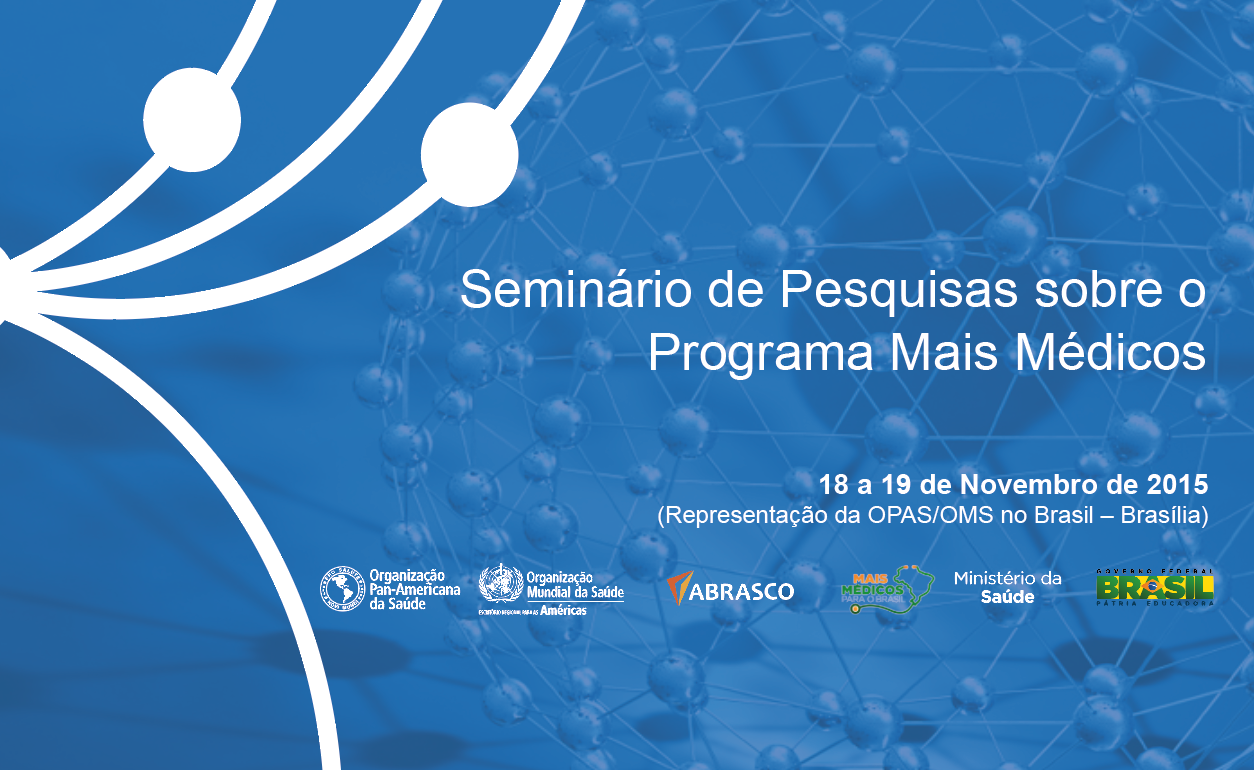 Programa Seminário de Pesquisas sobre o Programa Mais Médicos18 E 19 DE NOVEMBRO DE 2015 - OPAS/OMS – BrasíliaDia 1 – 18/11/2015Dia 1 – 18/11/20159h – 9:30 hAberturaOPAS – Dr. Renato Tasca - Coordenador da Unidade Técnica Mais MédicosMS – Dr. Heider Pinto, Secretário da GGETS MEC – Dr. Vinicius Ximenes Muricy da Rocha - Diretor de Desenvolvimento da Educação em Saúde - DDES ABRASCO – Vice presidente Dr. Cipriano Maia de Vasconcellos 9:30h – 12:30 hMesa 1 – Programa Mais Médicos e a provisão emergencial de médicos: repercussões no acesso, na organização dos sistemas locais de saúde, nas desigualdades e experiências  dos usuários no SUSCoordenador: Ligia Giovanella (ENSP/FIOCRUZ)1.Leonor Pacheco (UnB)2. Joaquim José Soares Neto (UnB)  3. Helcimara de Souza Telles –( UFMG/IPESP )Debatedor: Renato Tasca (OPAS)12:30h – 13:30 hAlmoço13:30h – 15:30 h Mesa 2 – Repercussões do Programa Mais Médicos sobre a formação profissionalCoordenador: Aluísio Gomes da Silva Jr (UFF)1.Maria de Fátima Souza (UnB) 2.Elaine Thumé (UFPel)3.Carlos Eduardo Aguilera Campos (UFRJ)Debatedor: Sandro Batista (SBMFC) e Marcia Regina Cubas (Aben)15:30h – 16 hCafé16h – 17:30 hRodas de conversa:Roda de conversa 1: Pesquisas sobre o Programa Mais Médicos  e a provisão emergencial de médicos: repercussões no acesso, organização dos sistemas locais de saúde e satisfação dos usuários no SUS.Coordenadores: Elaine Tomasi (UFPel) e Fúlvio  Nedel (UFSC)Roda de conversa 2: pesquisas sobre Repercussões do Programa Mais Médicos sobre a formação profissional.Coordenadores: Allan Queiroz Barbosa (UFMG) Márcia Guimarães (UFF)Dia 2 – 19/11/2015Dia 2 – 19/11/20159h – 11 hMesa 3 – A pesquisa sobre o Programa Mais Médicos: prioridades, fontes de informação e metodologiasCoordenador: Luiz A. Facchini (Coord, Rede APS –UFPel)1.Evelina Chapman (OPAS/OMS)  2. Claunara Mendonça (UFRGS) Debatedor: Alexandre Florêncio (OPAS)Os 2 coordenadores das Rodas de conversa farão um breve relato sobre os resultados .11h – 12h30Debate12h30Encerramento13hAlmoço14h – 16h30Reunião do Comitê Coordenador da Rede de Pesquisa em APSTemas:1. Regimento2. Prestação de contas3. O futuro da Rede APSLISTAGEM DE PRESENÇASeminário de Pesquisas Sobre o Programa Mais Médicos18 e 19 de novembro - OPAS- BrasíliaNOMEINSTITUIÇÃO1Alexandre Florêncio OPAS2Allan Cláudius Queiroz BrabosaUFMG3Allan Nuno Alves de SouzaDAB/MS4Aluísio Gomes da Silva JrUFF5Ana Cláudia FassaUFPEL6Ana Ecilda Lima ElleryProf. Visitante UFC7Bruna Pontes da SilvaPUC-SP8Carl KendallTULANE/UFC9Carlos Eduardo A.CamposUFRJ10Cassia de Andrade AraujoDEPREPSMS11Cipriano Maia de VasconcelosABRASCO12Claunara MendonçaUFRGS13Denise Stockmann PUC-SP14Diego Silva DAB/SAS/MS 15Dirceu Klitzke DAB/MS 16Edva Mangueira dos Reis ENSP/FIOCRUZ  17Elaine ThumeUFPEL18Elaine TomasiUFPel 19Elias Rassi NettoUFGO20Elyne EngstromENSP/FIOCRUZ21Evelina ChapmanOPAS22Fabiana da Cunha SaddiUFGO23Fábio Miranda JunqueiraPUC -SP24Felipe Proenço de OliveiraMS/SGETS25Fúlvio Borges Nedel UFSC26Gisele AlexandreUFF27Glauco OliveiraOPAS28Helcimara de Souza TellesUFMG/IPESP29Ivana Cristina de Holanda Cunha Barreto  Fundação O. Cruz30João Muzzi Fundação João Pinheiro31Joaquim José Soares NetoUnb32José Antônio Iturri de La MataUnB33José Rodrigues Freire FilhoUSP34José Rudes B.Vieira DAB/SAS/MS 35Julio SuarezOPAS36Lara Jansiski MottaUniversidade Nove de Julho37Leides B. A Moura UnB38Leila Posenato GarciaIPEA39Leonardo CavalcantiOPAS40Leonor PachecoUnB41Ligia GiovanellaENSP42Ligia Sansigolo KerrUFCE43Lisiane HauserUFRGS44Lucas WollmannUFRGS45Luis Augusto FacchiniUFPEL46Marcelo DemarzoUNIFESP47Márcia FaustoENSP48Márcia GuimarãesUFF49Márcia Hiromi SakaiABEM50Marcia Regina Cubas Aben 51Marcos Alex Mendes da SilvaUFF-Nova Friburgo52Maria Angélica Gomes OPAS53Maria do Socorro Castelo Branco de Oliveira Bastos UFPA54Maria Elizabeth Gastal Fassa UFPEL55Maria Guadalupe MedinaUFBA56Maria Helena MachadoENSP/FIOCRUZ57Mateus MatosSGTES/MS58Max Felipe GaspariniUSP59Mayara BellóUFRGS60Milena AgostinhoUFRGS61Mônica Diniz DurãesOPAS62Murilo FahelFundação João Pinheiro63Natália PinheiroSGTES/MS64Patrícia BezerraDAB/SAS/MS 65Patty FidelisUFF66Paulo Rocha UFRN67Quelen Silva GHC/RedeObservatório68Raquel PegoOPAS69Renato TascaOPAS70Rita de C. Gabrielli Souza LimaUNIVALI71Rodrigo Silveira UFAC72Sandro BatistaSBMFC/UGO73Thiago TrindadeSBMFC74Tiago StorniDEPREPSMS75Tuanny Karen Souza Ramos DEPREPSMS76Vanira Pessoa Fiocruz CE